SEC Form 4FORM 4Check this box if no longer subject to Section 16. Form 4 or Form 5 obligations may continue. See Instruction 1(b).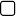 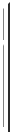 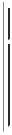 or Section 30(h) of the Investment Company Act of 1940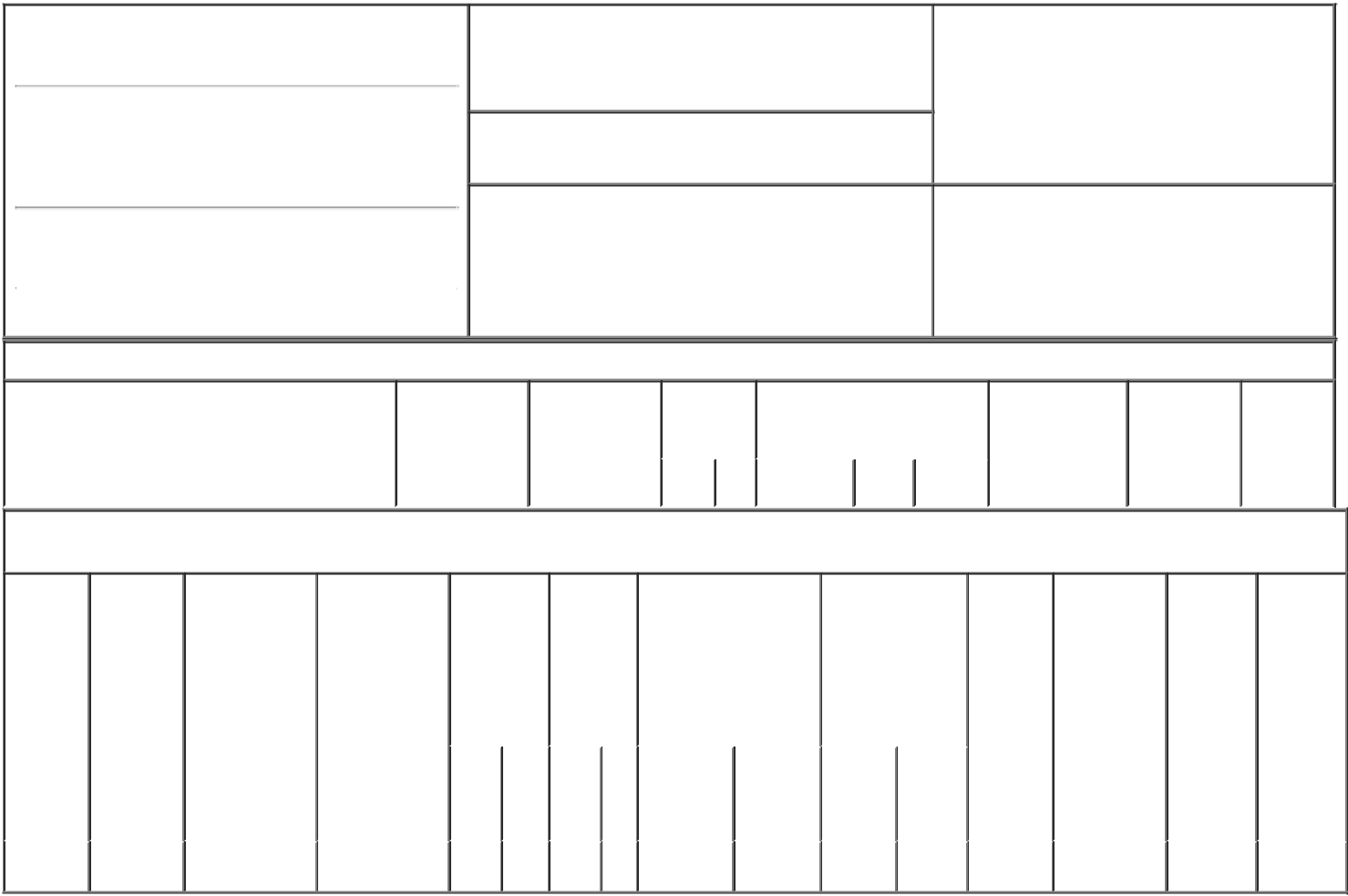 1. Name and Address of Reporting Person*Tetlow Jacob(Last)	(First)	(Middle)400 NORTH FIFTH STREET MAIL STATION 86022. Issuer Name and Ticker or Trading SymbolPINNACLE WEST CAPITAL CORP [ PNW ]3. Date of Earliest Transaction (Month/Day/Year)02/21/2023Relationship of Reporting Person(s) to Issuer (Check all applicable)EVP, Ops, APS4. If Amendment, Date of Original Filed (Month/Day/Year)	6. Individual or Joint/Group Filing (Check ApplicableLine)X	Form filed by One Reporting PersonForm filed by More than One ReportingPersonTable I - Non-Derivative Securities Acquired, Disposed of, or Beneficially OwnedTable II - Derivative Securities Acquired, Disposed of, or Beneficially Owned(e.g., puts, calls, warrants, options, convertible securities)Explanation of Responses:Each Restricted Stock Unit represents a contingent right to receive the economic equivalent of one share of the Company's common stock. The Restricted Stock Units will be settled either in 100% shares of common stock or 100% in cash with respect to Restricted Stock Units received in connection with the settlement of dividend equivalent rights.The Restricted Stock Units award was granted and was effective in February 2023, and vests in four equal, annual installments beginning on February 20, 2024.Remarks:Reminder: Report on a separate line for each class of securities beneficially owned directly or indirectly.* If the form is filed by more than one reporting person, see Instruction 4 (b)(v).Intentional misstatements or omissions of facts constitute Federal Criminal Violations See 18 U.S.C. 1001 and 15 U.S.C. 78ff(a). Note: File three copies of this Form, one of which must be manually signed. If space is insufficient, see Instruction 6 for procedure.Persons who respond to the collection of information contained in this form are not required to respond unless the form displays a currently valid OMB Number.UNITED STATES SECURITIES AND EXCHANGE COMMISSIONWashington, D.C. 20549Washington, D.C. 20549OMB APPROVALOMB APPROVALOMB APPROVALOMB APPROVALOMB APPROVALOMB APPROVALSTATEMENT OF CHANGES IN BENEFICIAL OWNERSHIPSTATEMENT OF CHANGES IN BENEFICIAL OWNERSHIPOMB Number:3235-0287STATEMENT OF CHANGES IN BENEFICIAL OWNERSHIPEstimated average burdenEstimated average burdenEstimated average burdenEstimated average burdenEstimated average burdenEstimated average burdenFiled pursuant to Section 16(a) of the Securities Exchange Act of 1934hours per response:0.5Filed pursuant to Section 16(a) of the Securities Exchange Act of 1934Filed pursuant to Section 16(a) of the Securities Exchange Act of 1934Director10% OwnerOfficer (give titleXOther (specifybelow)Xbelow)below)below)(Street)(Street)PHOENIXAZ85004(City)(State)(Zip)1. Title of Security (Instr. 3)2. Transaction2A. Deemed3.4. Securities Acquired (A) or4. Securities Acquired (A) or4. Securities Acquired (A) or5. Amount of6. Ownership7. NatureDateExecution Date,TransactionDisposed Of (D) (Instr. 3, 4 andDisposed Of (D) (Instr. 3, 4 andDisposed Of (D) (Instr. 3, 4 andSecuritiesForm: Directof Indirect(Month/Day/Year)if anyCode (Instr.5)Beneficially(D) or IndirectBeneficial(Month/Day/Year)8)Owned Following(I) (Instr. 4)OwnershipReported(Instr. 4)Reported(Instr. 4)Code  VAmount(A) orPriceTransaction(s)Code  VAmount(D)Price(Instr. 3 and 4)(D)(Instr. 3 and 4)1. Title of2.3. Transaction3A. Deemed4.5. Number5. Number6. Date Exercisable and6. Date Exercisable and7. Title and8. Price of9. Number of10.11. NatureDerivativeConversionDateExecution Date,TransactionofExpiration DateExpiration DateAmount ofDerivativederivativeOwnershipof IndirectSecurityor Exercise(Month/Day/Year)if anyCode (Instr.DerivativeDerivative(Month/Day/Year)(Month/Day/Year)SecuritiesSecuritySecuritiesForm:Beneficial(Instr. 3)Price of(Month/Day/Year)8)SecuritiesSecuritiesUnderlying(Instr. 5)BeneficiallyDirect (D)OwnershipDerivativeAcquiredAcquiredDerivative SecurityDerivative SecurityOwnedor Indirect(Instr. 4)Security(A) or(Instr. 3 and 4)(Instr. 3 and 4)Following(I) (Instr. 4)DisposedDisposedReportedof (D)Transaction(s)(Instr. 3, 4(Instr. 3, 4(Instr. 4)and 5)AmountorNumberDateExpirationofCode  V(A)(D)ExercisableDateTitleSharesRestricted(1)02/21/2023A4,960(2)(2)Common4,960(1)4,960DStock UnitStock/s/ Diane Wood, Attorney-in-/s/ Diane Wood, Attorney-in-02/23/2023FactFactFact02/23/2023FactFactFact** Signature of Reporting Person** Signature of Reporting Person** Signature of Reporting PersonDate